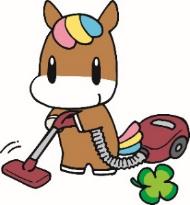 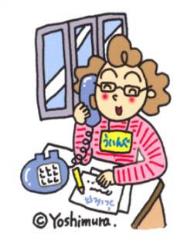 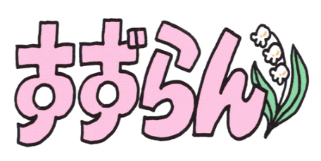 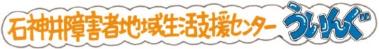 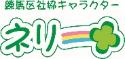 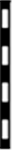 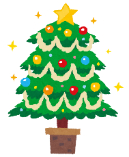 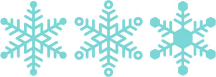 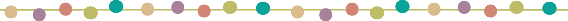 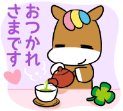 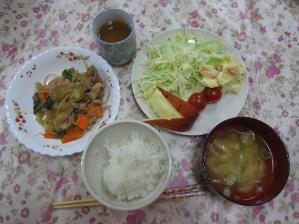 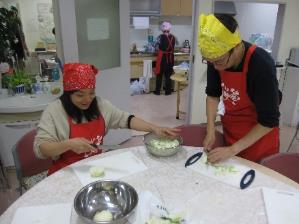 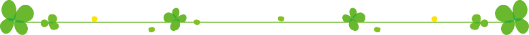 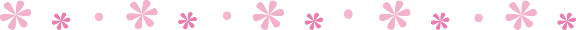 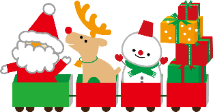 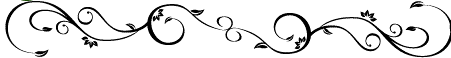 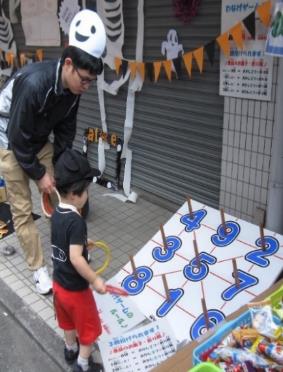 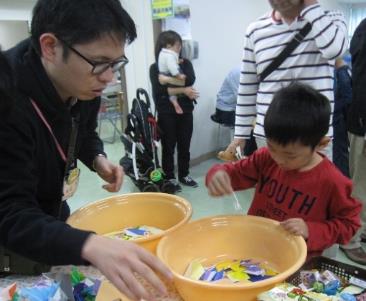 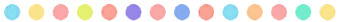 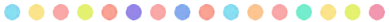 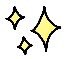 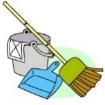 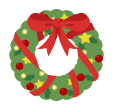 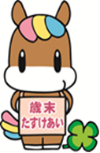 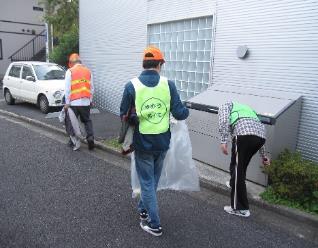 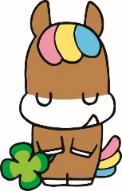 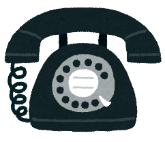 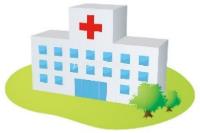 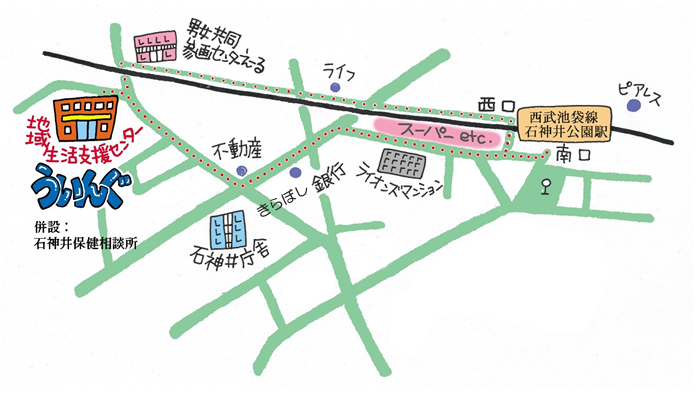 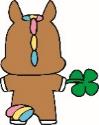 日月火水木金土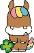 1～7:00(オ)2:00～3:00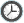 3:30～5:00IMR2345678～7:00(オ)1:15～2:00～3:０0き！～7:00(オ)　2:00～4:00るカメレオン～7:00(オ)：()1:00～パソコン①(50)　2:00～3:30きれいにし！(オ)なし()(オ)なし()～7:00(オ)2:00～4:00ボランティア9101112131415～7:00(オ)　10:00～ｻﾎﾟｰﾀｰ2:00～3:30なでしこ「クリスマスについて」→P２～7:00(オ)　2:00～4:00『をスキーにれてって』→P2～7:00(オ)：()1:00～パソコン②(50)　2:00～3:00きれいにし！ポスターり　3:00～4:00　クリスマス(オ)なし()　2:00～4:00のつどい(オ)なし()1:00～3:00ういんぐ→P２(100)～7:00(オ)1:30～2:303:30～5:00IMR16171819202122～7:00(オ)　2:00～3:30の　5:30～ちり～7:00(オ)　2:00～3:00(100)～7:00(オ)：()1:00～パソコン③(50)　2:00～3:00きれいにし！ポスターり　3:00～4:00　クリスマスいし(オ)なし()(オ)なし()～7:00(オ)　10:00～ぴあまっぷ2:00～3:00クリスマス(100)→P323242526272829　～7:00(オ)～7:00(オ)：()　2:00～3:30きれいにし！→P3(オ)なし()(オ)なし()1:00～3:00ういんぐ→P2(100)み3031～7:00(オ)：()　2:00～3:30きれいにし！→P3(オ)なし()(オ)なし()1:00～3:00ういんぐ→P2(100)みみみ～7:00(オ)：()　2:00～3:30きれいにし！→P3(オ)なし()(オ)なし()1:00～3:00ういんぐ→P2(100)み